Паспорт программы  Пояснительная запискаАдаптированная образовательная программа  составлена для реализации учебно-воспитательных задач обучающейся индивидуально на дому  по программе СКОУ VIII вида  .Программа разработана на основе:-Федерального закона от 29 декабря 2012 г. № 273-ФЗ «Об образовании в Российской Федерации»;- Закона Самарской области «Об образовании в Самарской области» от 22.12. 2014 № 133 -ГД - Приказа Министерства образования и науки Российской Федерации от 30 августа 2013 г. № 1015 «Об утверждении Порядка организации и осуществления образовательной деятельности по основным общеобразовательным программам – образовательным программам начального общего, основного общего и среднего общего образования»; - Приказа  Минобразования РФ от 10.04.2002 N 29/2065-п "Об утверждении учебных планов специальных (коррекционных) образовательных учреждений для обучающихся, воспитанников с отклонениями в развитии";- Информационного письма Министерства образования и науки РФ от 19.08.2016 № 07-7534 «Об учебниках для  обучающихся с ограниченными возможностями здоровья »- Приказа минобрнауки Самарской области от 04.09.2014 № 276-од «Об утверждении порядка регламентации и оформления государственной и муниципальной образовательной организации и родителей (законных представителей) обучающихся, нуждающихся в длительном лечении, а также детей инвалидов, осваивающих основные образовательные программы на дому, в Самарской области»;- Приказа минобрнауки Самарской области от 10.08.2016 259-од «О внесении изменений в  приказа минобрнауки Самарской области от 04.09.2014 № 276-од «Об утверждении порядка регламентации и оформления государственной и муниципальной образовательной организации и родителей (законных представителей) обучающихся, нуждающихся в длительном лечении, а также детей инвалидов, осваивающих основные образовательные программы на дому, в Самарской области»; - Инструктивно-методического письма «Об организации обучения на дому по основным образовательным программам обучающихся, нуждающихся в длительном лечении, а также детей-инвалидов» от 23.08.2016 № МО-16-09-01/815-ТУ- Устава образовательной организации,- Локальных актов ОУ, регламентирующих  учебно-воспитательный процесс обучающихся с ОВЗ,- рекомендаций ПМПк  образовательного учреждения.В соответствии с заключением ПМПК , медицинским заключением, рекомендации ПМПк, заявлением родителей  обучение организуется  индивидуально   по учебному плану, составленному на основе Базисного учебного плана  специальных (коррекционных) образовательных учреждений VIII вида (II вариант)Основным специалистом, осуществляющим обучение  на коррекционно-развивающей основе является  Шарафутдинова З.Б. , она же классный руководитель 7 класса. Педагог прошел повышение квалификации по организации обучения детей с ОВЗ в 2017 году в объеме 72 часа. Историю и коррекционный курс «Этика. Психология»  ведет Адамова Г.А. –  прошла курсы  переподготовки  как педагог-психолог, повышение квалификации по работе с детьми с ОВЗ в 2014 году – 72 часа.На основании заявления родителей  и отсутствия противопоказаний   занятия с ученицей проводятся в образовательной организации. Это позволяет более успешно решать задачу социализации ребенка.          Обучение  по программе  VIII вида проводится по программе специальных (коррекционных) общеобразовательных учреждений VIII вида   под редакцией И.М. Бгажноковой М.: «Просвещение» , под редакцией кандидата педагогических наук И.М. Бгажноковой, Обучение ведется по  следующим учебникам: Для проведения углубленной трудовой подготовки  по программе специального (коррекционного) VIII вида требуются специальные условия и материальные ресурсы, которых в школе недостаточно, поэтому трудовая адаптация учащихся осуществляется частично.             Учебный год в школе начинается 1 сентября и продолжается не менее 34  учебных недель  , 5-дневная учебная неделя..   Для учащихся, обучающихся на дому, составлено индивидуальное расписание с учетом пожеланий учащихся и их родителей. Период обучения – 3 триместра.  Каникулы – 30 календарных дней. Форма образования: очная, индивидуальное обучение на дому. .Педагогические технологии, обеспечивающие реализацию программы Подбор образовательных технологий основан на учете психофизиологических особенностей учащихся с ОВЗ.  В своей образовательной деятельности, направленной на гармоничное развитие личности ребенка с ограниченными возможностями здоровья, учителя используют следующие педагогические технологии: Приоритетные направления деятельности педагогического коллектива при реализации данной программы:осуществление обучения и воспитания личности, способной адаптироваться к социуму и найти свое место в жизни;  сознающей ответственность перед семьей, обществом и государством, уважающей права, свободы других граждан, Конституцию и законы, способной к взаимопониманию и сотрудничеству между людьми,  обеспечение непрерывности начального общего, основного общего специального (коррекционного) образования; создание условий для максимально эффективного развития (доразвития нарушенных функций) и социальной реабилитации учащегося с ограниченными возможностями здоровья, для осознанного выбора  им профессии через организацию углубленного трудового обучения,  реализация дополнительного образования через систему внеурочной и внешкольной деятельности; обеспечение мер, повышающих эффективность социальной адаптации учащихся; создание условий для сохранения и укрепления физического и нравственного здоровья учащихся. Целевое назначение адаптивной образовательной программы Создание в школе гуманной  среды с целью социально – персональной реабилитации ребенка  с  умственной отсталостью и последующей  интеграцией в современном социально – экономическом и культурно – нравственном пространстве.              Адаптированная образовательная программа предусматривает решение основных задач: Оптимизация культурно-образовательной функции школы, направленной на коррекцию недостатков развития и формирования навыков учебной деятельности, позволяющих детям с ОВЗ развивать умения учиться и жить в условиях специально организуемого учебно-воспитательного процесса, а так же полноценно участвовать в культурной, спортивной, деятельности местного сообщества;  - Усиление регулятивно-воспитательной функции школы, направленной на формирование ценностных установок и отношений; развитие мотивационной культуры личности как основы для формирования механизмов регуляции эмоционально-волевой сферой, нейтрализации дезадаптивных форм поведения у школьников.Программа составлена с учетом особенностей  интеллектуального развития, эмоционально-волевой сферы, социальной ситуации развития ребенка с умственной отсталостью. Образовательный  блокОсновные задачи:Индивидуализация специального образования с учетом степени выраженности и сложности структуры дефекта, интересов, способностей, темпа продвижения обучающегося. Создание условий развития ребенка, независимо от уровня его исходной подготовленности   Включать целенаправленное рассмотрение практической  значимости  и формирование жизненной компетенции  в содержании материала каждого  урока любого предмета.     Использовать формы и методы работы, повышающие интерес детей  к процессу познания и мотивации к учению. Повышение уровня развития учебно-материальной базы, внедрение в практику обучения современных технических средств, аудиовизуальных средств отображения учебной информации. Коррекционно-развивающий характер всего процесса обучения.Оценки  эффективности реализации программы Получение обучающейся образования  по программам общеобразовательной школы,  специальной (коррекционной) школы  VIII вида ;Создание благоприятных условий для формирования жизненно важных компетенций, необходимых для успешной социализации выпускника школы; получение, расширение и углубление теоретических и практических знаний  и умений обучающихся, воспитанников в области формирования культуры ЗОЖ и безопасности жизнедеятельности, поведения в сложных жизненных ситуациях. В соответствии с заключением ПМПК , медицинским заключением, рекомендации ПМПк, заявлением родителей  обучение организуется  индивидуально   по учебному плану, составленному на основе Базисного учебного плана  специальных (коррекционных) образовательных учреждений VIII вида (II вариант).Образовательный блок включает:- Индивидуальный учебный план;- Расписание  индивидуальных занятий;--Адаптированные рабочие программы по всем предметам учебного плана.Воспитательный блок Основные задачиСовершенствование структуры воспитательной работы с учащейся, направленную на формирование системы их  жизненной компетенции. Использовать каждую ситуацию формального и неформального  общения с ребенком для формирования правильного (социально адекватного, соответствующего смысла ситуации и целям ученика) поведения  в   различных жизненных ситуациях, сознательного отношения к окружающему  миру, к себе и другим. Мотивировать учащегося к освоению правильного поведения через  осознание им выгоду последствий такового для самого себя и чувства  комфорта  и радости  как  его  следствия. Включать в содержание учебных программ ( труд для учащихся VIII вида)  отработку правильного поведения с социального  поведения в социально – ролевых взаимодействиях, в частности,  разыгрывание  сюжетно – ролевых ситуаций на  уроке (устройство на работу,  обращение за помощью, организация  игры  и т.д.) Обучать  точному  соблюдению  принятых   правил  и самоконтроля  в  общественных  местах, в  том  числе    в  школе, в  мастерских,  на  уроках. Организовать и проводить внеурочную работу в школе и внешкольные  мероприятия  с учетом  задач  социальной адаптации (развитие  коммуникативных  навыков,  навыков  правильного  поведения, выполнения  принятых  правил  и  норм, мотивирование  к  этому. Систематизация  научно-методических основ воспитания в области безопасности жизнедеятельности. Вести профориентационную работу.Мероприятия по совершенствованию профессионально- трудового обучения  Оценки  эффективности реализации программы воспитательной работы. Овладение обучающимся первоначальными знаниями о человеке (о телесной и душевной жизни; здоровье, возрасте, поле, доме, семейных и профессиональных ролях, правах и обязанностях школьника, общекультурные ценности и моральные ориентиры, задаваемые культурным сообществом ребенка и др.)    Развитие  представлений о себе и круге близких людей, осознание общности и различий с другими, способности решать соответствующие возрасту задачи взаимодействия со взрослыми и  сверстниками, выбирая адекватную дистанцию и формы контакта, обогащение практики эмоционального сопереживания и самостоятельного морального выбора в обыденных  житейских ситуациях и  др.) Развитие   потребности в  физическом совершенствовании, к достижениям в учебе, к собственным увлечениям, поиску друзей, организации личного пространства и времени (учебного и свободного), умения строить планы на будущее. Овладение первоначальными представлениями о социальной жизни, профессиональных и социальных ролях людей, об истории своей большой и малой Родины. Формирование представлений об обязанностях и правах самого ребенка, его роли ученика и члена своей семьи, растущего гражданина своего государства. Вовлечение учеников в жизнь класса, школы, занятость в кружках, участие в конкурсных мероприятиях.Коррекционная работа (психолого-педагогическое сопровождение)Основные задачиИспользование и учет ограниченных, психофизических возможностей детей с ОВЗ. Активизация учебно-познавательной деятельности, психических и индивидуальных особенностей ребенка. Формирование коммуникативной функции речи как средства общения детей; Гибкость в подборе учебного материала в соответствии с индивидуальными возможностями ребенка; Организация речевой среды как условие овладение средствами общения; Использование компьютерных программ с целью активизации учебно-познавательной деятельности, формирования и расширения представлений об окружающем мире у детей с ОВЗ. Оценка эффективности реализации программыАктивизация познавательной активности в получении, расширении и углублении знаний в различных областях, сферах жизнедеятельности человека. Развитие коммуникативных навыков на уровне, соответствующем возрасту и психофизическим особенностям ребёнка с ОВЗ. Развитие понимания непосредственного социального окружения, практическое освоение социальных ритуалов и навыков, соответствующих возрасту и полу ребенка. Приобщение  к участию в общественной жизни, способности к творческому сотрудничеству в коллективе людей для реализации социально заданных задач, соответствующих возрасту ребенка.  Коррекция психофизического состояния каждого обучающегося, в зависимости от его индивидуальных особенностей.   В школьном компоненте  плана упредставлены коррекционные, обязательные для преодоления (сглаживания) специфических нарушений у обучающейся: психологический практикум  ( интегрированный курс с предметом «Этика»),  включены часы на занятия  адаптивной физкультурой  по адаптированной образовательной программе.      Специфика интеллектуального и личностного недоразвития обучающихся требует  направленной коррекции не только учебной деятельности, не менее важно развитие коммуникативных умений, навыков содержательного взаимодействия со сверстниками и взрослыми, регуляции эмоциональных, нравственно - поведенческих и других свойств психики.  В разделе коррекционной работы  включено:-  таблица результатов мониторинга динамики развития обучающегося с ОВЗ;  -     таблица оценки отдельных компонентов учебных возможностей ученика- расписание коррекционных занятий,-программа интегрированного коррекционного  курса « Психология»Система внутришкольного контроляЦель внутришкольного контроля: обеспечить уровень преподавания и качества обучения, воспитания и развития учащихся соответствующие требованиям, предъявляемым к коррекционному образованию и позволяющие создать гуманную коррекционно-развивающую  образовательную среду. Задачи внутришкольного контроля: осуществлять контроль за достижением учащимсягося уровня обученности в соответствии с требованиями образовательных программ; осуществлять контроль за обеспечением содержания образования в соответствии с требованиями образовательных программ; осуществлять контроль за выполнением программ  учебного плана;                                     осуществлять контроль за качеством преподавания, методическим уровнем и повышением квалификации педагогов; осуществлять контроль за соблюдением санитарно – гигиенических требований к образовательному процессу; Система аттестации учащихся Промежуточная аттестация учащихся осуществляется в соответствии с Положением о текущей и промежуточной аттестации учащихся.  Итоговая аттестация учащихся проводится  в  соответствии с Законом РФ «Об образовании», Письмом Министерства образования Российской Федерации от 14.03.2001г. № 29/1448-6 «Рекомендации о порядке проведения экзаменов по трудовому обучению выпускников специальных (коррекционных) образовательных учреждений VIII вида». Государственная итоговая аттестация выпускников 9 классов (VIII вида) проводится по завершении учебного года в форме  экзамена по трудовому обучению. На экзамене по трудовому обучению проверяются соответствие знаний выпускников требованиям программ, глубина и прочность полученных знаний, умение их применять в практической деятельности. Экзамен по трудовому обучению выпускников IX класса проводится в форме практической экзаменационной работы, устных ответов по билетам, (защиты проектной работы). Выпускникам 9 класса (VIII вида), прошедшим итоговую аттестацию, выдается документ  установленного образца о соответствующем уровне образования.                Текущая, промежуточная и итоговая аттестация обучающихся производится по 5-ти балльной системе. Требования, предъявляемые к учащимся, согласуются с требованиями образовательных программ  и рекомендациями по оценке знаний, умений и навыков учащихся. Ответственность за объективность оценки знаний учащихся возлагается на учителя. Вопросы качества обучения учащихся контролируется по плану внутри школьного контроля.        Ведущими формами промежуточной  и итоговой аттестации являются  контрольные работы, тесты.       Формы учета и контроля достижений учащихся основной школыВ образовательной программе используются следующие основные формы учета достижений учащихся:  текущая успеваемость; аттестация по итогам триместра, по итогам года,  административные срезовые работы.Выводы об  эффективности  реализации индивидуальной образовательной траектории  делаются ежегодно на основании карты индивидуального образования и развития ребёнка.  .Наименование программы Адаптивная образовательная программа  (организация учебно-воспитательного процесса для детей с ограниченными возможностями здоровья  (умственной отсталостью)в условиях общеобразовательной школы) Основания для разработки программы Закон РФ «Об образовании в РФ»; Заказчик программы Учредитель, родители Разработчик программы Директор, администрация, педагогический коллектив Основные исполнители программы Директор, администрация, педагогический коллектив обучающиеся, воспитанники, технические сотрудники, родители Сроки реализации программы 2017 – 2018 учебный год Конечная цель Оптимизация модели адаптивной школы, обеспечивающей  успешную социализацию  выпускников в современном обществе Задачи учреждения Оптимизация культурно-образовательной функции школы, направленной на коррекцию недостатков развития и формирования навыков учебной деятельности, позволяющих детям с ОВЗ развивать умения учиться и жить в условиях специально организуемого учебно-воспитательного процесса, а так же полноценно участвовать в культурной, спортивной, деятельности местного сообщества;  Усиление регулятивно-воспитательной функции школы, направленной на формирование ценностных установок и отношений; развитие мотивационной культуры личности как основы для формирования механизмов регуляции эмоционально-волевой сферой, нейтрализации дезадаптивных форм поведения у школьников; Совершенствование организации учебного процесса в целях   сохранения, укрепления и коррекции здоровья обучающихся, воспитанников; Организация  работы по обеспечению социально-психолого-педагогического сопровождения обучающихся, воспитанников.Основные направления программы Создание условий для формирования адаптивной учебно-воспитательной системы по отношению к образовательным запросам обучающихся, воспитанников и их родителей, а также современного общества. Создание условий для формирования жизненно важных компетенций у обучающихся по  программе специальных коррекционных учреждений VIII вида. Создание условий, обеспечивающих охрану жизни,  сохранение, коррекцию и развитие здоровья у обучающихся во время УВП. Создание условий для реализации индивидуального обучения и воспитания в процессе работы с семьями, воспитывающих ребёнка с ОВЗПринципы реализации программы  принцип гуманности, предполагающий соблюдение прав учителя и ребенка, закрепленные Законом РФ «Об образовании», Декларацией прав ребенка, Конвенцией о правах ребенка и другими нормативными документами; создание  атмосферы заботы о здоровье и благополучии, уважении чести и достоинства личности ребёнка, педагога; принцип личностно-ориентированного подхода, состоящий в признании индивидуальности каждого ребёнка; обучение выступает как средство развития личности каждого обучающегося; самореализация как процесс раскрытия и развития природных возможностей, задатков каждого ребёнка; принцип коррекционно-развивающего компенсирующего обучения и воспитания, состоящий в интеграции действий педагогов в единую систему индивидуального комплексного динамического сопровождения развития ребёнка с ОВЗ на всех этапах обучения в школе; принцип сотрудничества, который регулирует построение взаимоотношений в школе на основе     взаимного уважения и доверия учителей, учеников и родителей;  принцип целостности деятельности школы на основе единства процессов коррекции, развития, обучения и воспитания обучающихся, воспитанников; принцип научности, предполагающий развитие у обучающихся понимания места и роли человека в современном мире; создание эффективной системы научно-методического информирования педагогов, постоянного повышения уровня их научной эрудиции и культуры, профессиональной компетенции; принцип программно-целевого подхода, который предполагает единую систему планирования и своевременного внесения корректив в планы; принцип вариативности, который предполагает осуществление различных вариантов действий по реализации задач развития школы; использование различных методик и технологий с учетом изменений социального заказа, потребностей и интересов участников образовательного процесса; принцип эффективности социального взаимодействия, который предполагает формирование у обучающихся, воспитанников навыков социальной адаптации, самореализации;принцип индивидуализации включающий всесторонний учёт уровня развития способностей  ребёнка, формирование на этой основе личных программ стимулирования и коррекции развития обучающихся; повышения учебной мотивации и развитие познавательных интересов каждого ребёнка;Принцип деятельностного подхода в обучении и воспитании, который предполагает организацию  образовательного процесса на наглядно-действенной основе.Ожидаемые результаты Обеспечение условий для максимальной самореализации каждого воспитанника на основе использования инновационных коррекционных технологий, позволяющих оптимально решать проблему компенсации дефекта, развитие личности. Функционирование школы как системы, обеспечивающей формирование жизненно важных компетенций у обучающихся на максимально возможном и качественном уровне в соответствии с индивидуальными возможностями личности, их успешную самореализацию в социальном включении. Создание здоровых и безопасных условий труда и учёбы. Система организации контроля исполнения Программы Управление реализацией адаптированной образовательной программы осуществляют администрация школы, Педагогический совет. Утверждении программы Решение педагогического совета  Протокол № 5   от  29.08.2018 г., приказ №      от   1.09.2018 г.         Класс Предмет Автор 8Математика В.В.Эк. Учебник математики для 8 класса. –М.: «Просвещение», 2006г 8Русский язык Н.Г. Галунчикова  Э.В.Якубовская «Русский язык 8 класс».-  М.: «Просвещение», 2006г., 2009 г. 8Чтение З.Ф.Малышева. Чтение. Учебник для 8 класса.- М.: «Просвещение», 2006г. 8География Т.М.Лифанова, Е.А.Соломина «География материков и океанов 8 класс».- М.,  «Просвещение», 2006 г. 8История Б.П.Пузанов История России 8 класс. – М., «Просвещение», 2009 г. 8Естествознание (биология) А.И.Никишов, А.В.Теремов Биология. Животные. – М., «Просвещение», 2006 г.  Традиционные технологии:  обязательные этапы на уроке: 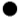 проверка усвоения пройденного; объяснение нового материала; закрепление полученных знаний; домашние задания Технологии активных форм и методов:  виды уроков: 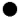 уроки - путешествия; уроки-сказки; игра по станциям; путешествие Технологии активных форм и методов: - игровые технологии;                          -проектная технология;                                   - работа в парах и группах Здоровьесберегающие технологии: -  технология обеспечения двигательной активности - педагогические приемы здоровьесбережения     №  Наименование мероприятий Сроки исполнения Исполнители 1Знакомство на уроках,   на классных часах с профессиямивесь период Классный руководитель2Расширение системы воспитательской работы  по вопросу профориентации. весь период Классный руководитель3Знакомство с ПУ трудового профиля  – экскурсии,  беседы о профессиях (перечень профессий) с учащимися, с родителямивесь период Классный руководитель